Okul kurallarına uyacağım.Sınıfça belirlediğimiz kurallara uyacağım.Okulun eşyalarına zarar vermeyeceğim; zarar verdiğim takdirde bu zararın bedelini karşılayacağım.Arkadaşlarımın eşyalarına zarar vermeyeceğim; zarar verdiğim takdirde bu zararın bedelini karşılayacağım.………… no.lu derslikte bulunan, okul yönetimi ve sınıf öğretmenim tarafından teslim/tahsis edilen ……..numaralı sıra-masa takımını, derslik içinde bulunan diğer araç-gereçleri (etkileşimli tahta, masa, sandalye, çöp kutusu, perde, pano) koruyacağımı; teslim aldığım sıra-masa takımı ve derslik içinde bulunan diğer araç-gereçlerde oluşacak hasarları karşılayacağımı kabul ve taahhüt ederim.….. / ….. / 20..FR-239/01-0Okul kurallarına uyacağım.Sınıfça belirlediğimiz kurallara uyacağım.Okulun eşyalarına zarar vermeyeceğim; zarar verdiğim takdirde bu zararın bedelini karşılayacağım.Arkadaşlarımın eşyalarına zarar vermeyeceğim; zarar verdiğim takdirde bu zararın bedelini karşılayacağım.………… no.lu derslikte bulunan, okul yönetimi ve sınıf öğretmenim tarafından teslim/tahsis edilen ……..numaralı sıra-masa takımını, derslik içinde bulunan diğer araç-gereçleri (etkileşimli tahta, masa, sandalye, çöp kutusu, perde, pano) koruyacağımı; teslim aldığım sıra-masa takımı ve derslik içinde bulunan diğer araç-gereçlerde oluşacak hasarları karşılayacağımı kabul ve taahhüt ederim.….. / ….. / 20………………………………………Öğrenci (Okul No: …………)……………………………………(Öğrenci Velisi)…………………………………….…………… Sınıfı Rehber Öğretmeni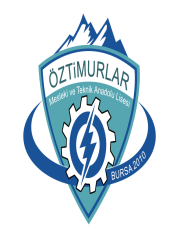 ÖZTİMURLARMESLEKİ VE TEKNİK ANADOLU LİSESİDERSLİK KULLANIM KURALLARI……………………………………Öğrenci (Okul No: …………)……………………………………(Öğrenci Velisi)…………………………………….…………… Sınıfı Rehber Öğretmeni